Следственного комитета Российской Федерации по Чеченской РеспубликеБывший глава администрации сельского поселения подозревается в служебном подлоге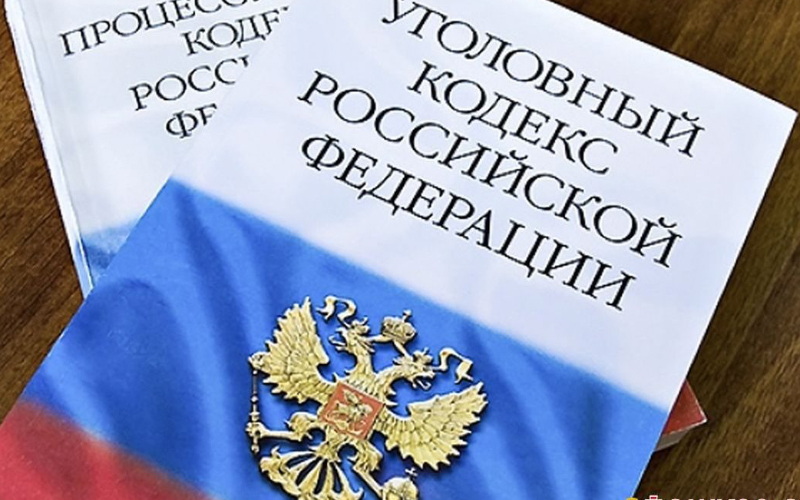 Гудермесским межрайонным следственным отделом СУ СКР по Чеченской Республике возбуждено уголовное дело в отношении бывшего главы администрации Галайтинского сельского поселения по признакам преступления, предусмотренного ч.1 ст.292 УК РФ (служебный подлог).По данным следствия, в октябре 2019 года подозреваемый, будучи главой администрации Галайтинского сельского поселения, в целях улучшения  показателей своей работы и используя свое служебное положение, составил в отношении троих жителей села административные протоколы с заведомо ложными сведениями о совершении ими правонарушений.При этом подозреваемому было достоверно известно, что указанные лица фактически не совершали административных правонарушений и привлечению к административной ответственности не подлежали. Кроме того, они не были ознакомлены с протоколами в установленном порядке. Расследование уголовного дела продолжается.07 Октября 23:11Адрес страницы: http://chr.sledcom.ru/news/item/1617672/© 2021 Следственное управление Следственного комитета Российской Федерации по Чеченской Республике